ACTIVIDADES, VISITAS Y TALLERES 2º TRIMESTRE 2020CARTELCARTELPERIODO DEL EVENTOTOTAL DE LIKES OBTENIDOS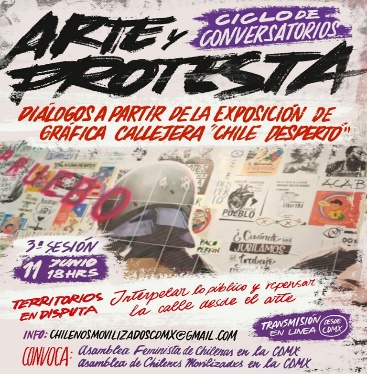 5 junio5 junio6